企业年度环境信息依法披露报告承诺书我单位已了解《企业环境信息依法披露管理办法》及其他相关文件规定，知晓本单位的责任、权利和义务。依法披露环境信息所使用的相关数据及表述符合环境监测、环境统计等方面的标准和技术规范要求，年度报告内容真实、准确、完整，不存在虚假记载、误导性陈述或重大遗漏，对所披露的完整性、真实性和合法性承担法律责任。当要求披露的企业环境信息发生变化时，我单位将积极组织信息数据收集、核实及报告编制，及时完成临时环境信息依法披露。如发现我单位依法披露的环境信息不符合准则要求，我单位承诺责成企业内部环境管理部门专业技术人员予以及时解答说明并客观核实回复。我单位将自觉接受生态环境主管部门监管和社会公众监督，如有违法违规行为，将积极配合调查，并依法接受处罚。特此承诺。单位名称：安徽省肿瘤医院2022年7月6日一、企业基本信息二、企业环境管理信息1）生态环境行政许可2）环境保护税3）环境信用评价三、污染物产生、治理与排放信息1）污染防治设施a、废水治理设施b、固体废物贮存设施2）污染物排放无组织废气排放c、噪声排放3）工业固体废物和危险废物产生、贮存、流向、利用、处置a、危险废物4）自行监测四、碳排放信息五、生态环境应急信息六、生态违法信息七、本年度临时环境信息披露情况八、其他应当公开的环境信息无企业名称安徽省肿瘤医院统一社会信用代码12340000486288226D报告年度2021年度编制日期2022年7月6日单位名称安徽省肿瘤医院安徽省肿瘤医院安徽省肿瘤医院地址蜀山区井岗镇环湖东路107号蜀山区井岗镇环湖东路107号蜀山区井岗镇环湖东路107号统一社会信用代码12340000485000999J12340000485000999J12340000485000999J经营范围医疗与护理，医学教学，医学研究，预防，保健，康复医疗与护理，医学教学，医学研究，预防，保健，康复医疗与护理，医学教学，医学研究，预防，保健，康复法人代表行业类别综合医院企业性质事业单位主要产品///产业政策///企业环保联系人李智联系电话18119629885重点排污单位是强制清洁生产审核否排污许可证证书编号12340000485000999J001V排污许可证许可信息公开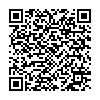 排污许可证公开网址排污许可证主要污染类别废气，废水排污许可证废水主要污染物化学需氧量、氨氮、pH、SS、五日生化需氧量、肠道致病菌、肠道病毒、粪大肠菌群数、动植物油、阴离子表面活性剂、挥发酚、总氰化物、结核杆菌、石油类排污许可证大气主要污染物硫化氢、臭气浓度、氨（氨气）、氯（氯气）、甲烷排污许可证总量控制指标无工程类别项目名称环境影响评价环境影响评价环境影响评价竣工环境保护验收竣工环境保护验收竣工环境保护验收工程类别项目名称审批单位审批文号批复时间审批单位审批文号批复时间建筑合肥市生态环境局//2021年度合计缴纳0元动态评价评价结果无动态评价评定等级无动态评价评定时间无动态评价评定单位无定期强制评价评价结果诚信企业定期强制评价评定等级省级定期强制评价评定时间2020年定期强制评价评定单位安徽省生态环境厅污染防治设施名称污染类别处理方法处理能力运行时间（小时）年处理量（吨）年处理量（吨）排放口的名称及编号污染防治设施名称污染类别处理方法处理能力运行时间（小时）理论实际排放口的名称及编号污水处理站废水水解酸化+MBR生物膜+单过硫酸氢钾消毒粉2000m3/d24h730000292297污水总排口（DW001）设施名称贮存类型占地面积贮存能力经纬度坐标贮存废弃物种类医废暂存库一类80平方米序号生产设施/无组织排放编号污染物种类许可排放浓度限值（mg/m3）监测点位/设施监测时间浓度监测结果（折标，小时浓度，mg/m3）是否超标及超标原因1厂界硫化氢0.03无组织自行监测点12022.5.270.026否1厂界臭气浓度10无量纲无组织自行监测点12022.5.27<10否1厂界氨（氨气）1.0无组织自行监测点12022.5.270.032否1厂界甲烷1%无组织自行监测点12022.5.271.45否1厂界氯气0.1无组织自行监测点22022.5.27<0.03否2厂界硫化氢0.03无组织自行监测点22022.5.270.028否2厂界臭气浓度10无量纲无组织自行监测点22022.5.27<10否2厂界氨（氨气）1.0无组织自行监测点22022.5.270.030否2厂界甲烷1%无组织自行监测点22022.5.271.39否2厂界氯气0.1无组织自行监测点22022.5.27<0.03否3厂界硫化氢0.03无组织自行监测点32022.5.270.032否3厂界臭气浓度10无量纲无组织自行监测点32022.5.27<10否3厂界氨（氨气）1.0无组织自行监测点32022.5.270.024否3厂界甲烷1%无组织自行监测点32022.5.271.34否3厂界氯气0.1无组织自行监测点32022.5.27<0.03否类型噪声监测点厂界执行的标准《工业企业厂界噪声标准》(GB12348-2008)3类标准监测点位监测时间Led值（昼）Led值（夜）西厂界2021年9月1日49.248废物类别废物代码废物名称委托处置单位（许可证编号）期初库存（吨）产生量（吨）转移量（吨）期末库存（吨）HW01医疗废物841-001-01感染性废物00HW01医疗废物841-003-01病理性废物00主要内容环境自行监测方案详见《安徽省肿瘤医院自行监测方案》信息发布位置：安徽省排污单位自行监测信息发布平台网址：http://39.145.0.253:8081/management范畴排放量（tCO2e）排放量占比（%）范围1 直接温室气体排放//范围2 能源间接温室气体排放//温室气体总排放量（2021年度）//突发环境事件应急预案备案部门突发环境事件应急预案备案部门芜湖市生态环境局芜湖市生态环境局备案编号/备案时间/风险级别///重污染天气相应违法信息无临时环境信息无